Św. Stanisław Papczyński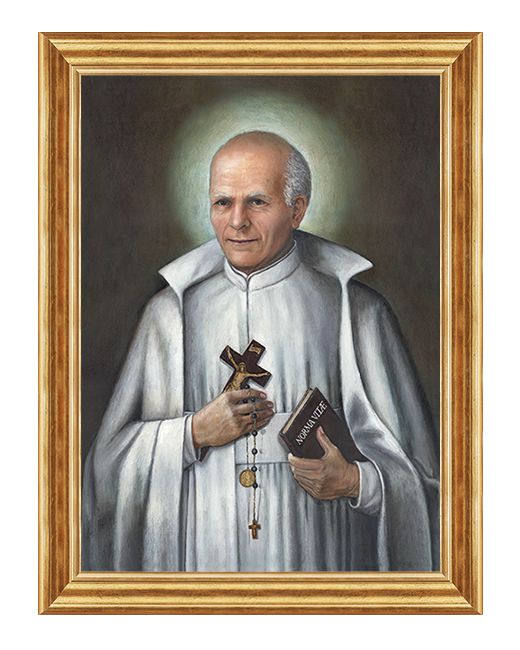 